Отчет о проведении наиболее значимых мероприятий антинаркотической направленности  в Екатериновском сельском поселении Щербиновского района за август 2019 года.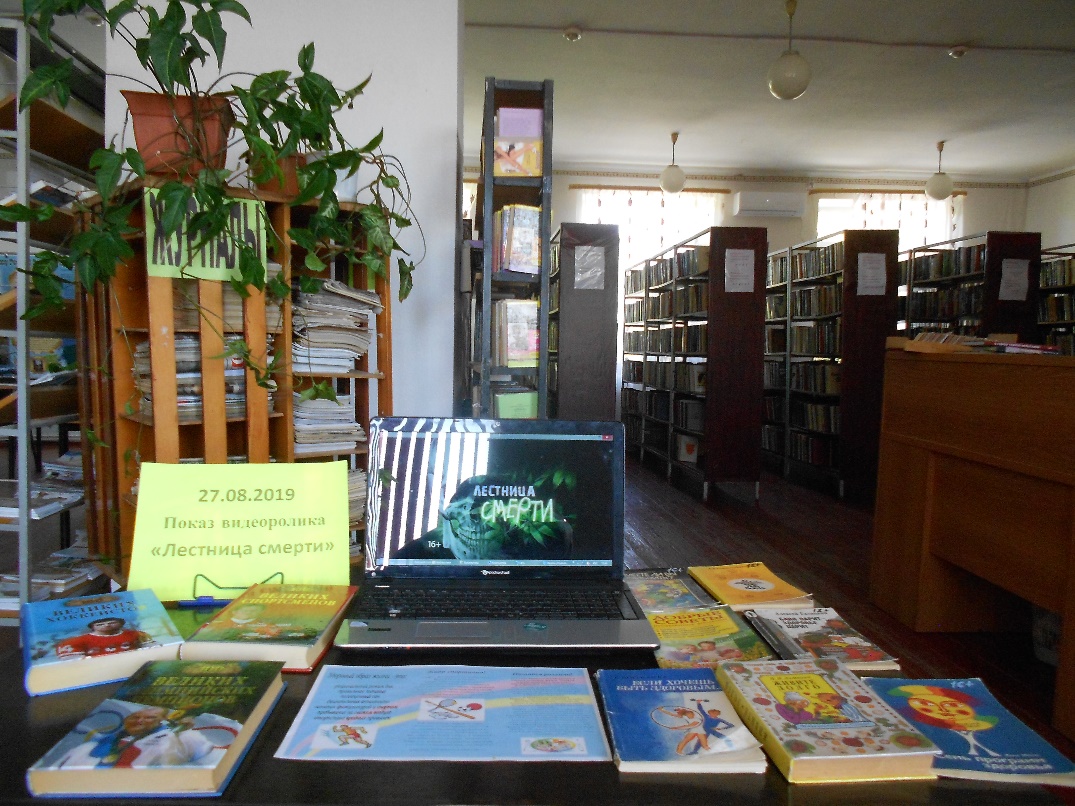 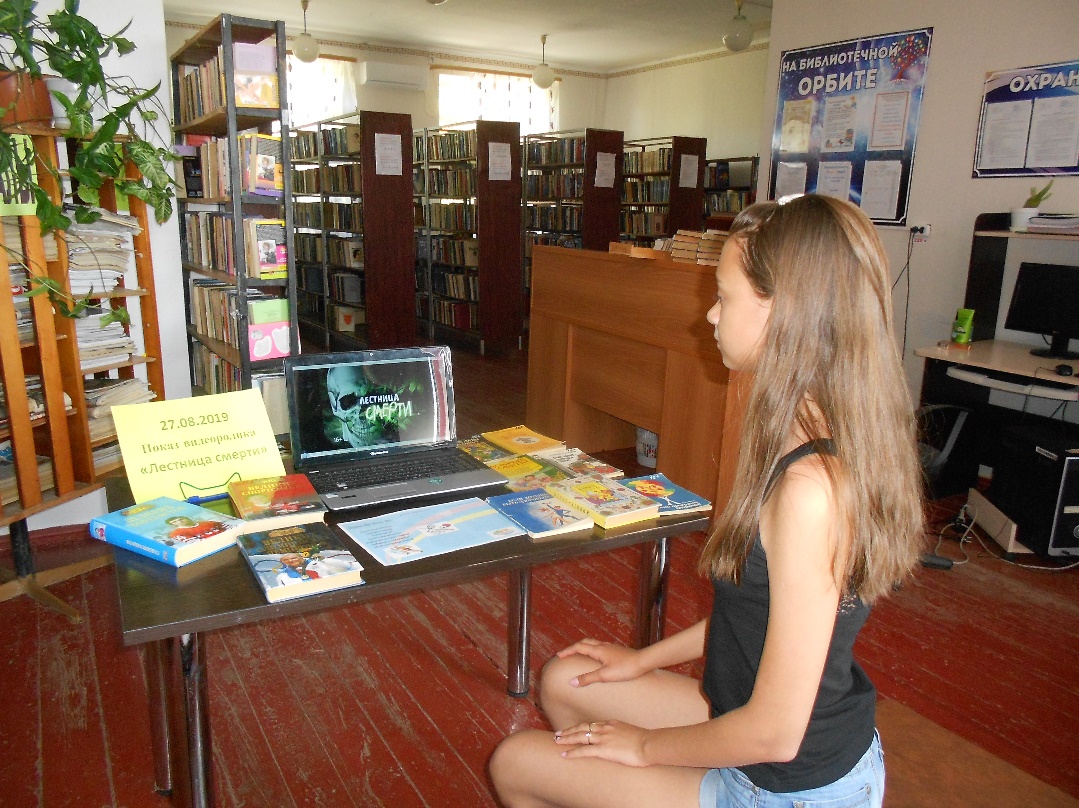 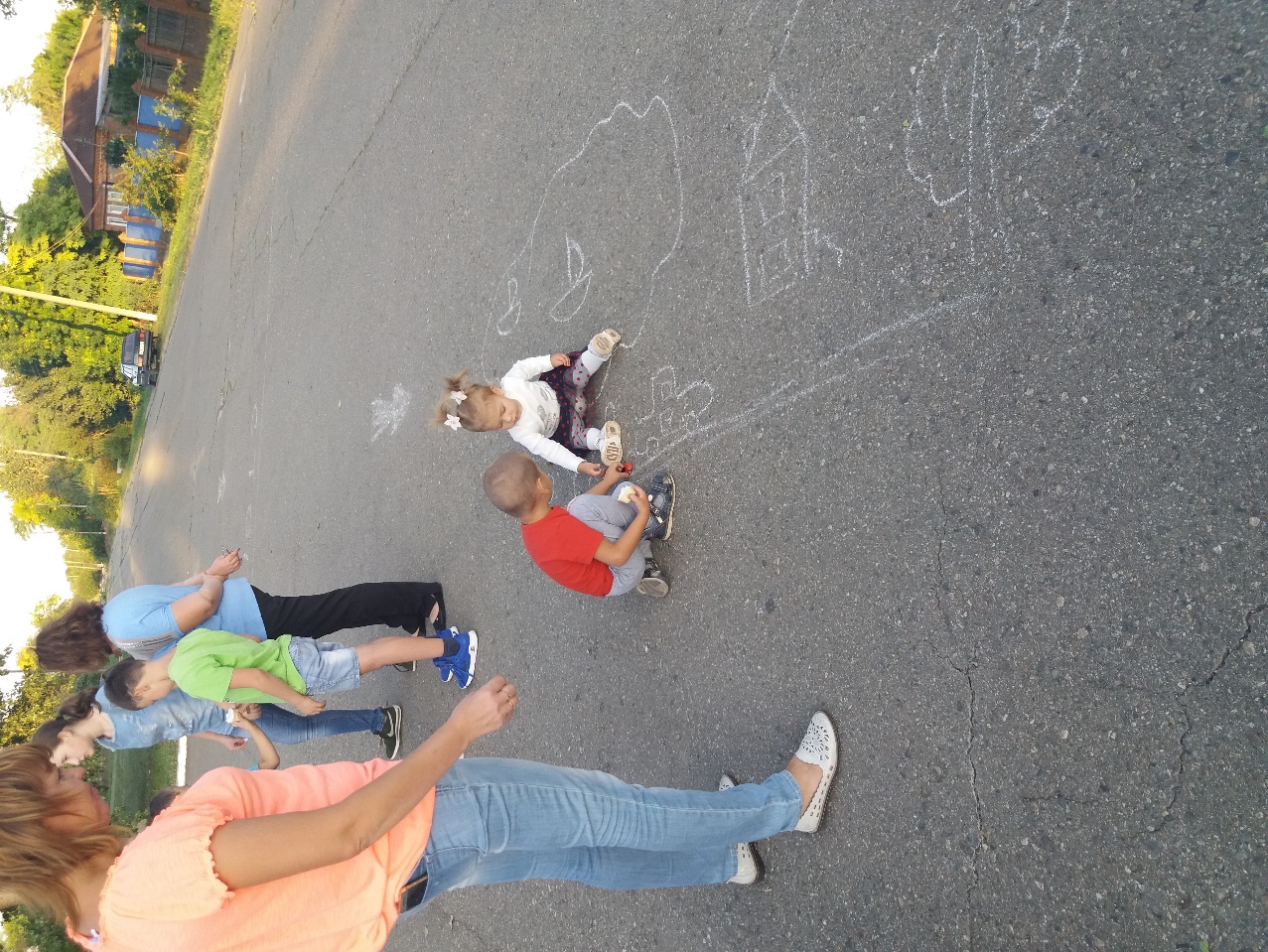 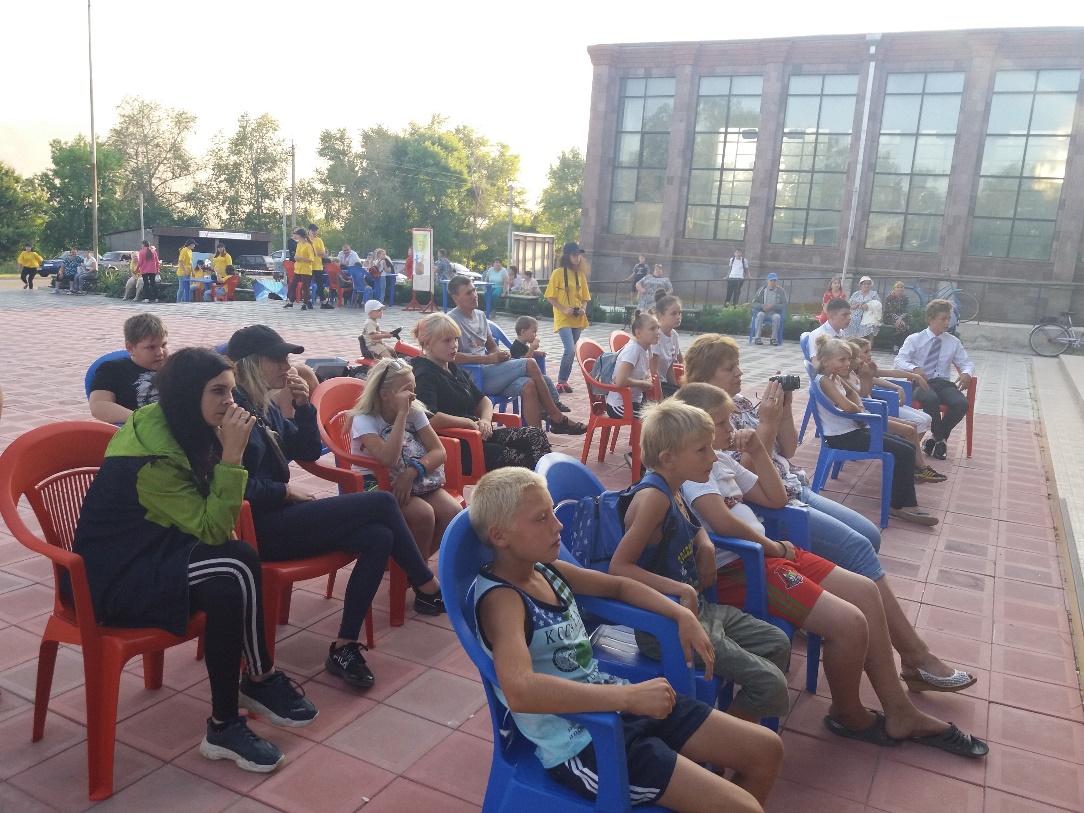 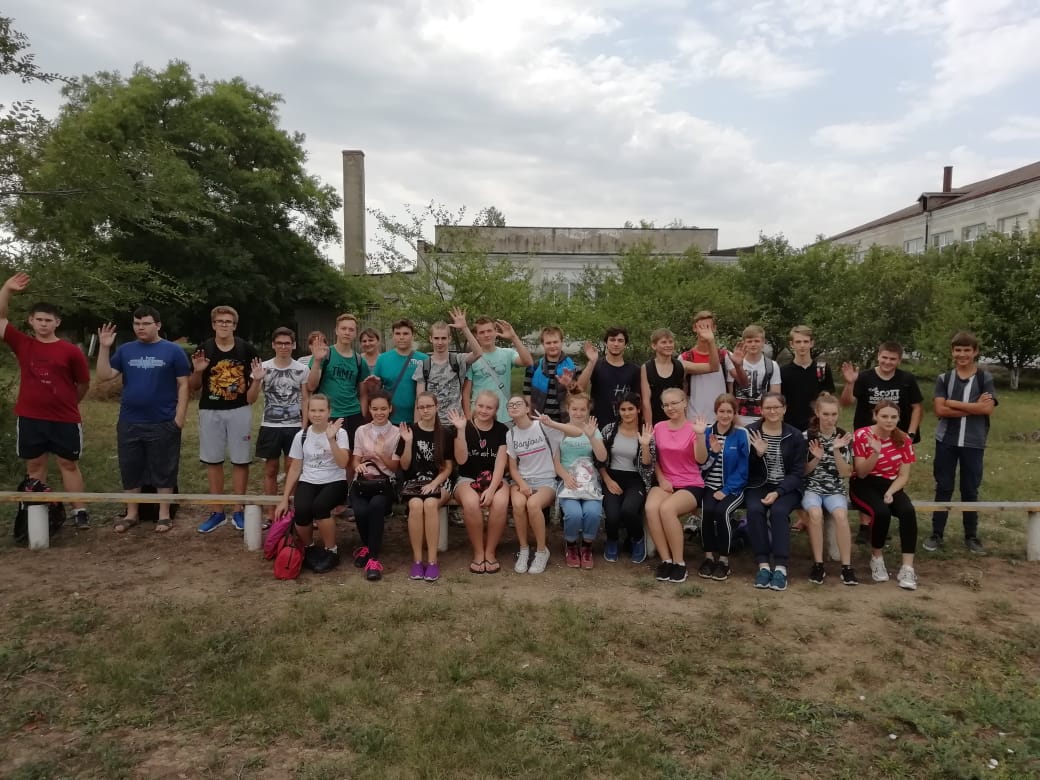 Отчет о проведенных мероприятиях, организованных в Екатериновском сельском поселении Щербиновского района в августе 2019 годаОтчет о проведенных мероприятиях, организованных в Екатериновском сельском поселении Щербиновского района в августе 2019 годаОтчет о проведенных мероприятиях, организованных в Екатериновском сельском поселении Щербиновского района в августе 2019 годаОтчет о проведенных мероприятиях, организованных в Екатериновском сельском поселении Щербиновского района в августе 2019 годаОтчет о проведенных мероприятиях, организованных в Екатериновском сельском поселении Щербиновского района в августе 2019 годаОтчет о проведенных мероприятиях, организованных в Екатериновском сельском поселении Щербиновского района в августе 2019 годаКраткая характеристика проведенного мероприятия, оценка качестваКраткая характеристика проведенного мероприятия, оценка качестваНаименование антинаркотического мероприятия, охват участниковПрименение средств технического обучения (Презентация, видеороликов, интернет –ресурс) популяризующих  здоровый образ жизни и занятия спортомФИО  специалистов (должность принявшего участите) в проведении мероприятияДата, время и место проведенного мероприятияФИО ответственного лица, контактный телефон Акция «Нет вредным привычкам!!Просмотр видеоролика «Среда обитания. Табачный заговор»25 человеквидеороликhttps://minobr.krasnodar.ru/obrazovanie/vospitatelnaya-rabota/antinarko/videoroliki-14/Врач психиатр ГБУЗ «Щербиновская ЦРБ» МЗ ККНовиков Дмитрий Николаевич27.08.201910:00-11:00МБОУ СОШ № 6 им. А.А. Шукаловас. Екатериновкаул. Калинина, 50Зам.дир по ВР Булгакова М.С. 89183825511Целью мероприятия являлась расширение представления детей о здоровом образе жизни, о вредном воздействии алкоголизма на организм человека; формирование негативного отношения к употреблению алкогольных напитков, воспитание уважения к законам, ответственность за своё поведение; побуждать к активному противостоянию вредным привычкам, к соблюдению здорового образа жизни.О ценностях здорового образа жизни с учащимися поделился врач психиатр-нарколог Новиков Дмитрий НиколаевичЦелью мероприятия являлась расширение представления детей о здоровом образе жизни, о вредном воздействии алкоголизма на организм человека; формирование негативного отношения к употреблению алкогольных напитков, воспитание уважения к законам, ответственность за своё поведение; побуждать к активному противостоянию вредным привычкам, к соблюдению здорового образа жизни.О ценностях здорового образа жизни с учащимися поделился врач психиатр-нарколог Новиков Дмитрий НиколаевичПраздник закрытия летних молодежно-спортивных площадок «Летний Бум!» В рамках мероприятия был проведен конкурс рисунков на асфальте «Мы – за здоровый образ жизни!»137 человекинтернет-ресурсВрач общей практики ГБУЗ «Щербиновская ЦРБ» МЗ ККФеофанов Сергей  Владимирович30.08.2019 18.00 МКУК«Екатериновский сельскийДом культуры»ул. Торговая, 38Художественный руководительКириленко О.С.89284264439В рамках мероприятия была организованна работа тематических площадок по интересам  для разных возрастных групп: «Фото-зона», «Мастер-класс», «Боди-арт», конкурс рисунков на асфальте «Мы – за здоровый образ жизни!». Сладкое угощение для всех юных участников (мороженое) было роздано волонтерамиВ рамках мероприятия была организованна работа тематических площадок по интересам  для разных возрастных групп: «Фото-зона», «Мастер-класс», «Боди-арт», конкурс рисунков на асфальте «Мы – за здоровый образ жизни!». Сладкое угощение для всех юных участников (мороженое) было роздано волонтерамиПросмотр видеоролика антинаркотической направленности «Альбом», «Анимация» 25 человеквидеороликВрач общей практики ГБУЗ «Щербиновская ЦРБ» МЗ ККФеофанов Сергей  Владимирович30.08.2019 18.30 МКУК«Екатериновский сельскийДом культуры»ул. Торговая, 38Художественный руководительКириленко О.С.89284264439Фильм антинаркотической направ-ленности «Альбом», «Анимация» направленные на здоровый образ жизни.  На показе видеоролика присутствовал врач общей практики с. Екатериновка Сергей В. Феофанов, он провел с ребятам беседу по данной темеФильм антинаркотической направ-ленности «Альбом», «Анимация» направленные на здоровый образ жизни.  На показе видеоролика присутствовал врач общей практики с. Екатериновка Сергей В. Феофанов, он провел с ребятам беседу по данной темеПоказ видеоролика антинаркотической направленности «Губительная смесь»18 человеквидеороликМедсестра  ГБУЗ «Щербиновская ЦРБ» МЗ ККРуденко Марина Николаевна27.08.201913:00-18:00 МКУК «Екатериновская сельская библиотека» с. Екатериновкапер. Советов, 22ДиректорНастасий Н.В.8(86151)3-83-98с 13-00 часов и до закрытия библиотеки (18-00 часов)  проходила демонстрация видеоролика «Губительная смесь»,  для всех групп читателей. Цель показа видеоролика  «Губительная смесь»,  пропаганда здорового образа жизни. Видеоролик произвёл сильное впечатление  каждый посетитель после просмотра горячо обсуждали увиденное и предлагали альтернативные варианты замены пагубных привычек, это -  дружбу, спорт и творческие увлечения, чтение книг и многое другое.Видеоролик посмотрели 18 человек.с 13-00 часов и до закрытия библиотеки (18-00 часов)  проходила демонстрация видеоролика «Губительная смесь»,  для всех групп читателей. Цель показа видеоролика  «Губительная смесь»,  пропаганда здорового образа жизни. Видеоролик произвёл сильное впечатление  каждый посетитель после просмотра горячо обсуждали увиденное и предлагали альтернативные варианты замены пагубных привычек, это -  дружбу, спорт и творческие увлечения, чтение книг и многое другое.Видеоролик посмотрели 18 человек.